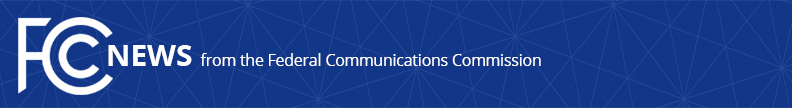 Media Contact: Will Wiquist, (202) 418-0509will.wiquist@fcc.govFor Immediate ReleaseFCC CONCLUDES FIRST 5G MID-BAND SPECTRUM AUCTION3.5 GHz Spectrum Will Promote Innovation and Advance U.S. Leadership in 5G  -- WASHINGTON, August 25, 2020—The Federal Communications Commission today announced the successful conclusion of bidding in its auction of Priority Access Licenses in the 3550-3650 MHz band.  This auction, which was designated as Auction 105, made available the greatest number of spectrum licenses ever in a single FCC auction.  This 70 megahertz of licensed spectrum will further the deployment of 5G, the next generation of wireless connectivity, as well as the Internet of Things and other advanced spectrum-based services.  “This is a banner day for American leadership in 5G and for American consumers.  The 3.5 GHz auction has concluded, and I can say unequivocally:  It was a resounding success,” said FCC Chairman Ajit Pai.  “The strong demand for licenses was the direct result of this Commission’s reforms to the rules for the 3.5 GHz band—reforms that would not have been possible without the leadership and hard work of my colleague, Commissioner Mike O’Rielly.  This auction has been a key part of our 5G FAST Plan and our ongoing push to make more mid-band spectrum available for 5G.  I look forward to this important spectrum being put to use quickly to provide service to the American people.  And I look forward to the Commission making available 280 more megahertz of mid-band spectrum for 5G in the C-band auction beginning on December 8.”Bidding in the auction of 70 megahertz of Priority Access Licenses (PALs) in the 3550-3650 MHz band (Auction 105) concluded today following round 76.  Gross proceeds reached $4,585,663,345, and bidders won 20,625 of 22,631, or more than 91.1%, of available licenses.  The FCC will release a public notice in a few days providing detailed auction results, including the names of Auction 105 winning bidders, and announcing deadlines for payments and the filing of long-form applications, as well as other post-auction procedures needed for the prompt issuance of licenses.  That information, as well as other information about Auction 105, will be available at: https://www.fcc.gov/auction/105.   ###
Media Relations: (202) 418-0500 / ASL: (844) 432-2275 / Twitter: @FCC / www.fcc.gov This is an unofficial announcement of Commission action.  Release of the full text of a Commission order constitutes official action.  See MCI v. FCC, 515 F.2d 385 (D.C. Cir. 1974).